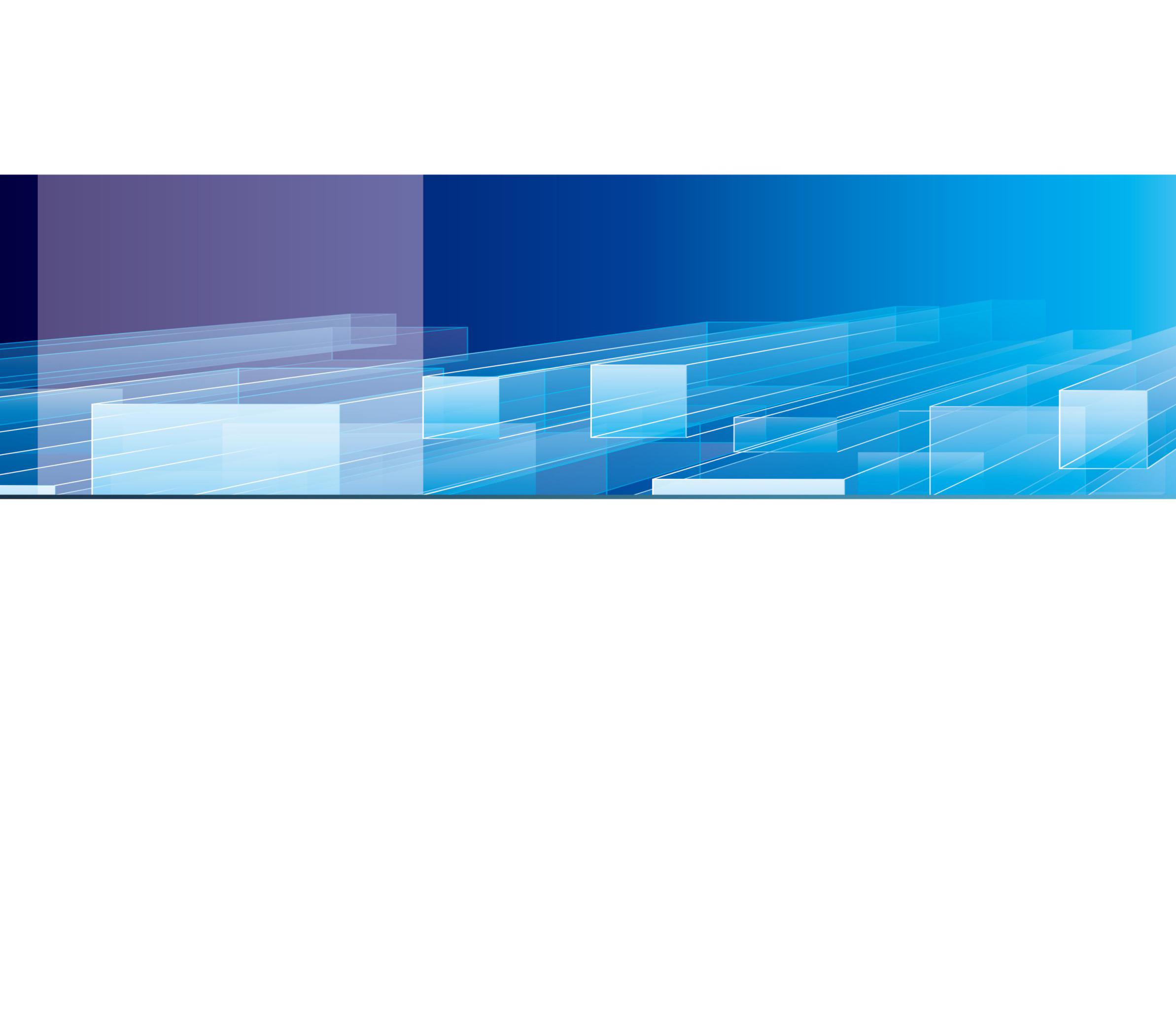 编号：CIMICS-SQ-104-00          密级：内部[文档版本号:1.0][修订日期: 2016-08-01]DICOM标准符合性测评测评通知单国际DICOM标准中国委员会二〇一六年八月DICOM标准符合性测评通知单受测评方单位：                   根据国际DICOM标准中国委员会（CIMICS）《医学数字影像通信（DICOM）标准符合性测评工作管理办法》的相关要求，国际DICOM标准中国委员会标准测评工作组计划将于   年   月   日至  年   月  日对贵单位进行测评，请贵单位做好准备工作。  国际DICOM标准中国委员会（CIMICS）2017年  月   日（公章）